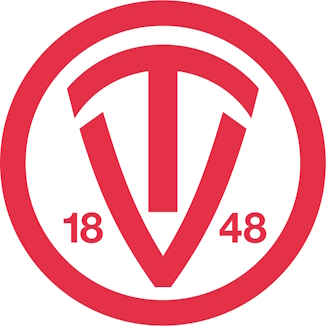 Die Abteilung Turnen/Fitness U18 sucht ab soforteinen Übungsleiter/ Trainer (m/w/d)für folgenden Kurs in der Sporthalle Fliescherberg:Turnen Mädchen 8 – 13 Jahremittwochs von 18:00 bis 19:30 UhrEin Trainerschein/Übungsleiterschein ist keine Voraussetzung und kann ggfls. auch später erworben werden. Gerne ermöglichen wir Aus- und Fortbildungen. Eine angemessene Vergütung ist bei uns selbstverständlich.Informationen und Bewerbung an:Karin FarnschläderAbteilungsleitungkarinsport@gmx.de 0157-30179650